Documentation :Travail pratique individuel TPI" Titre du TPI "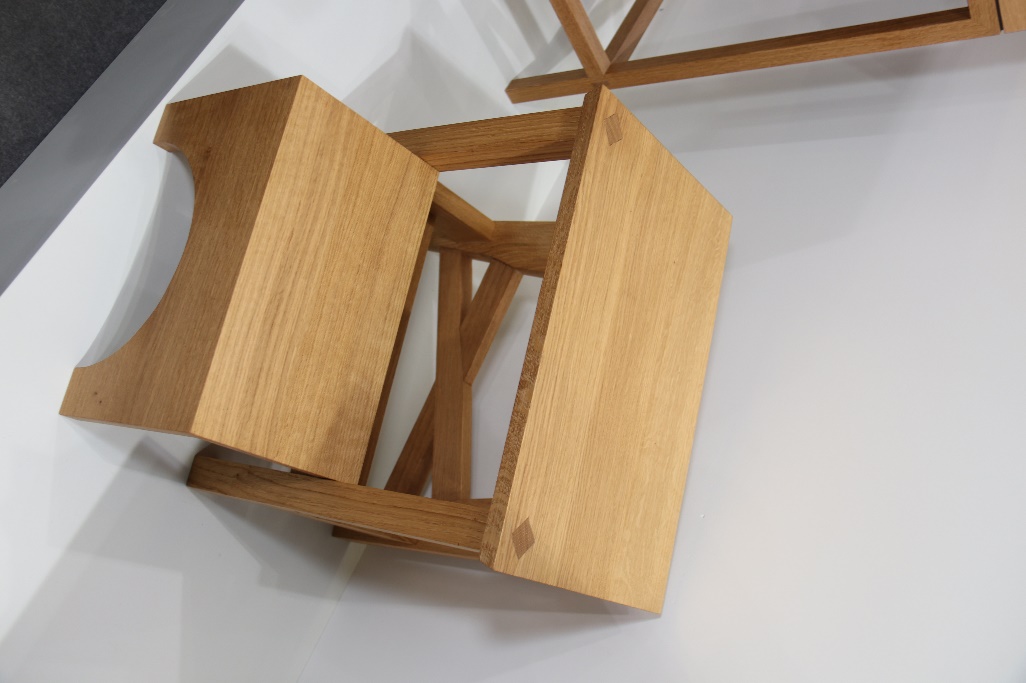 " Prénom et nom "Entreprise formatrice:" Nom de l'entreprise "" NPA et localité "11 décembre 2018    Table des matières1.	Introduction	21.1.	Mon entreprise (exemple)	21.2.	Le travail de production Individuel (exemple)	21.2.1.	Le choix (exemple)	21.2.2.	Description (exemple)	22.	Inscription	33.	Journal de travail	44.	Description du processus de travail	54.1.	Travaux préparatoires au bureau (exemple)	54.1.1.	Déroulement du travail (exemple)	54.1.2.	Liste des matériaux (exemple)	54.2.	La fabrication en atelier (exemple)	54.2.1.	Le choix du placage et son application (exemple)	54.2.2.	Perçage des tourillons (exemple)	55.	Conclusion	66.	Bilan	77.	Annexes	8IntroductionMon entreprise (exemple)Le travail de production Individuel (exemple)Le choix (exemple)Description (exemple)InscriptionInsérez :« Inscription/attribution des experts »
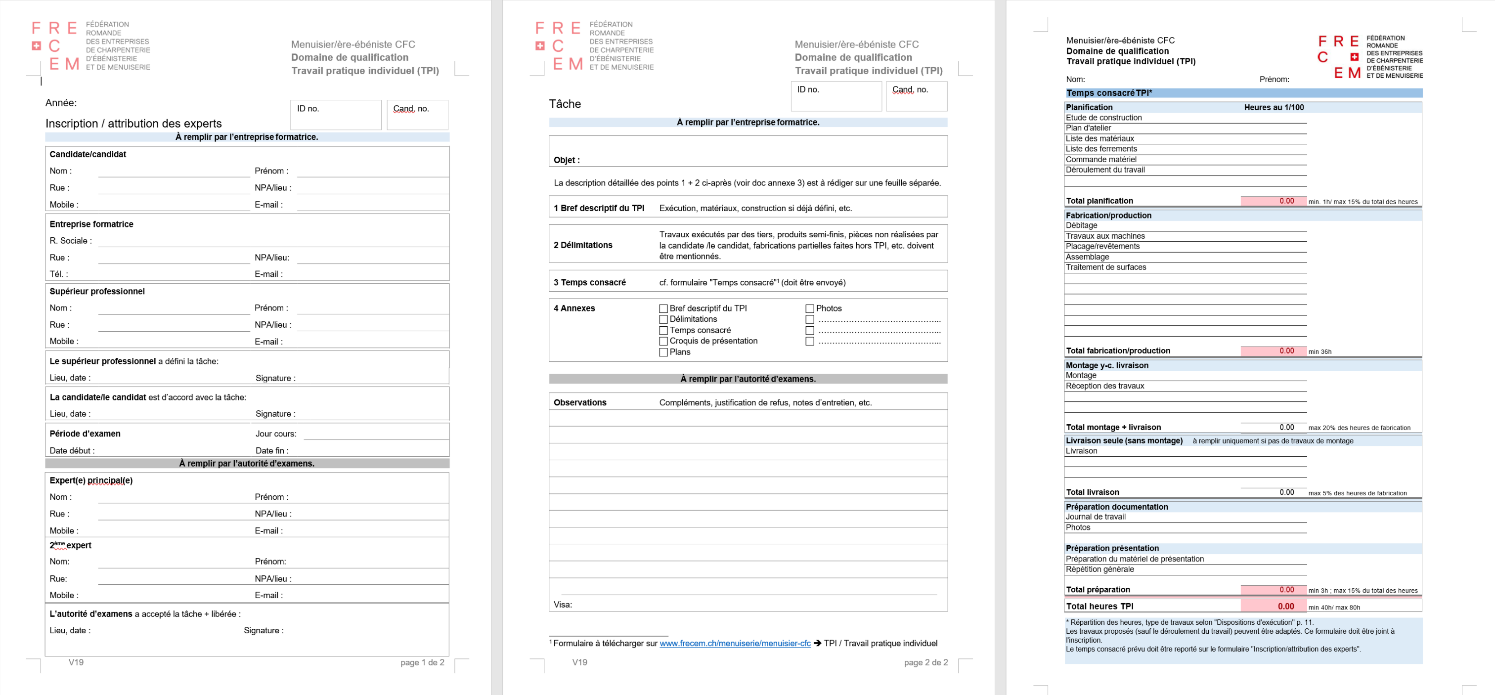 « le plan de travail »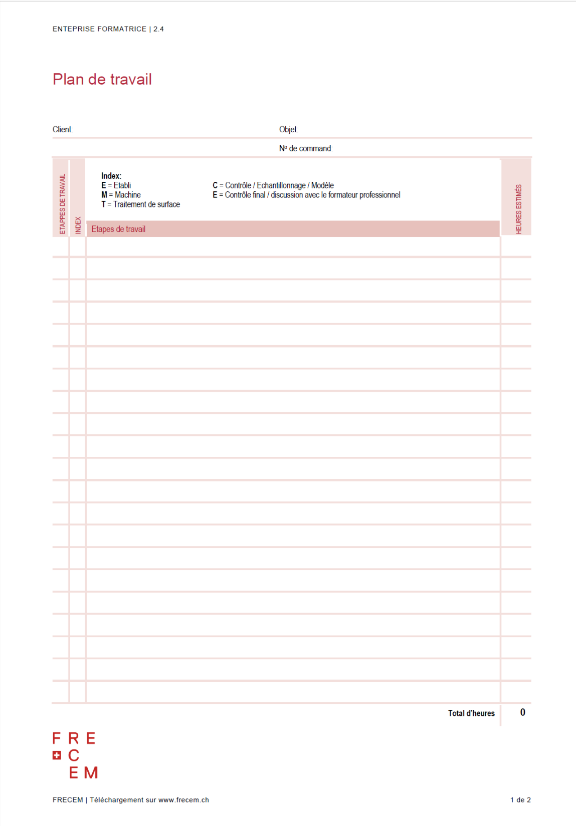 Journal de travail Insérez : « le journal de travail »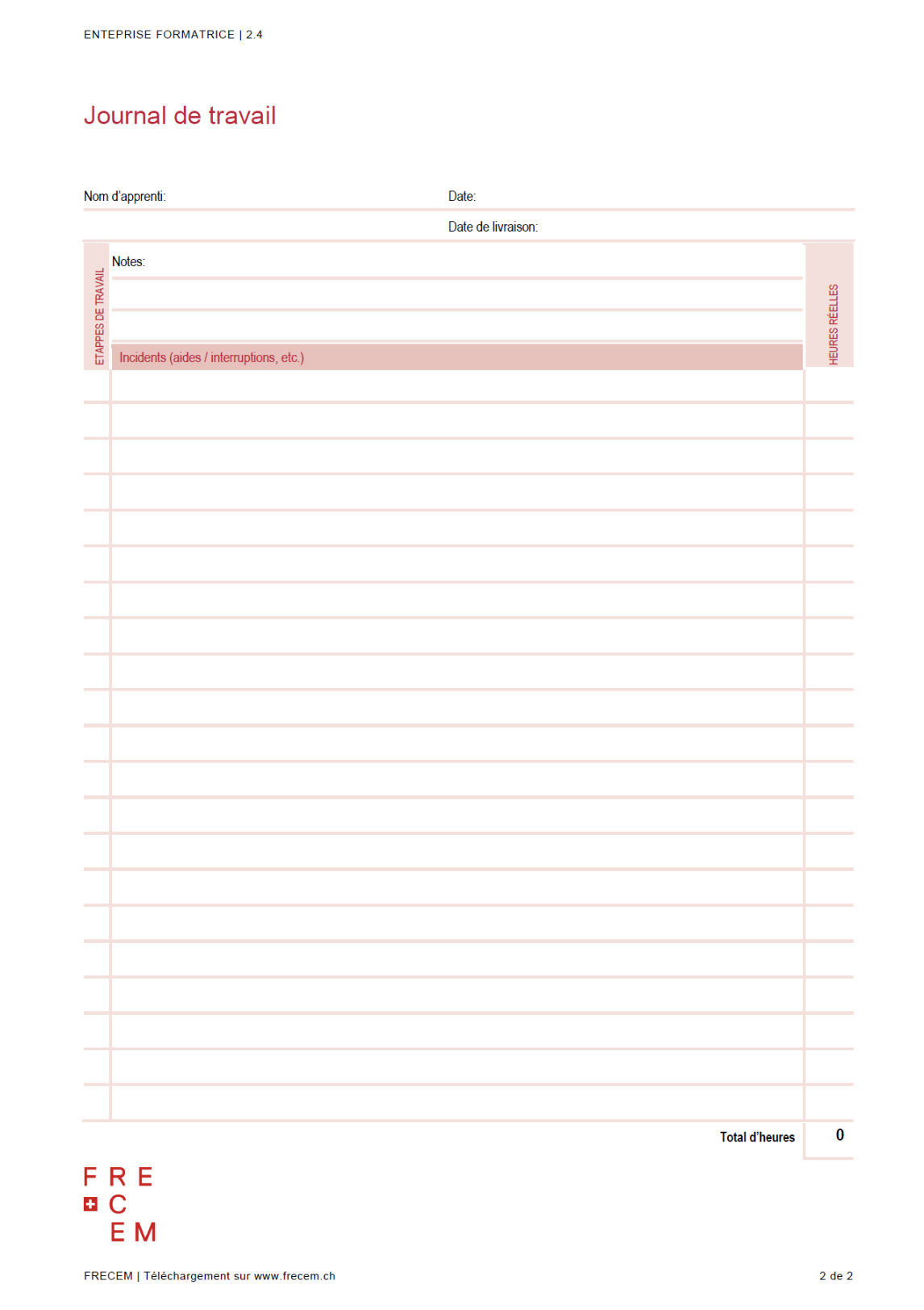 Description du processus de travailTravaux préparatoires au bureau (exemple)Déroulement du travail (exemple) Liste des matériaux (exemple) La fabrication en atelier (exemple) Le choix du placage et son application (exemple) Perçage des tourillons (exemple) ConclusionBilanAnnexes